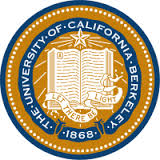 Climate Negotiations DebriefESPM169, International Environmental Politics, Fall 2014, Professor Wil Burns 1. Overview/RequirementsThe purpose of the debrief assignment is to provide a brief reflection on the climate negotiations exercise, including lessons learned and suggestions for improving the experience for future students engaged in the exercise;The assignment should be submitted to your pertinent GSI via the course site, by midnight on Friday, December 5;Please answer each of the questions in Section 2 in 3-4 sentences 2. QuestionsWhy do you think your group got the outcomes you did in your negotiating session? What factors were important? (these may include countries present, and negotiating tactics chosen by participants, even the structure of the room)Did you feel it was an appropriate outcome, all things considered?Did you feel that your State or regional economic organization was able to influence the negotiating process and outcomes? Did you have a specific issue that you wanted to raise? Did you have an opportunity to do so, and if not why, and what would you have wanted to say?What is the most important point you learned in the exercise about global environmental politics and cooperation? Why?What could be done to improve the negotiations exercise?